Конкурсные задания по компетенции Правоохранительная деятельность «Полицейский»Муниципальный конкурс «Я выбираю»среди обучающихся (6 – 11 классов) образовательных организаций города ЧелябинскаКонкурсное задание включает в себя следующие разделы:Формы участия в конкурсеЗадание для конкурса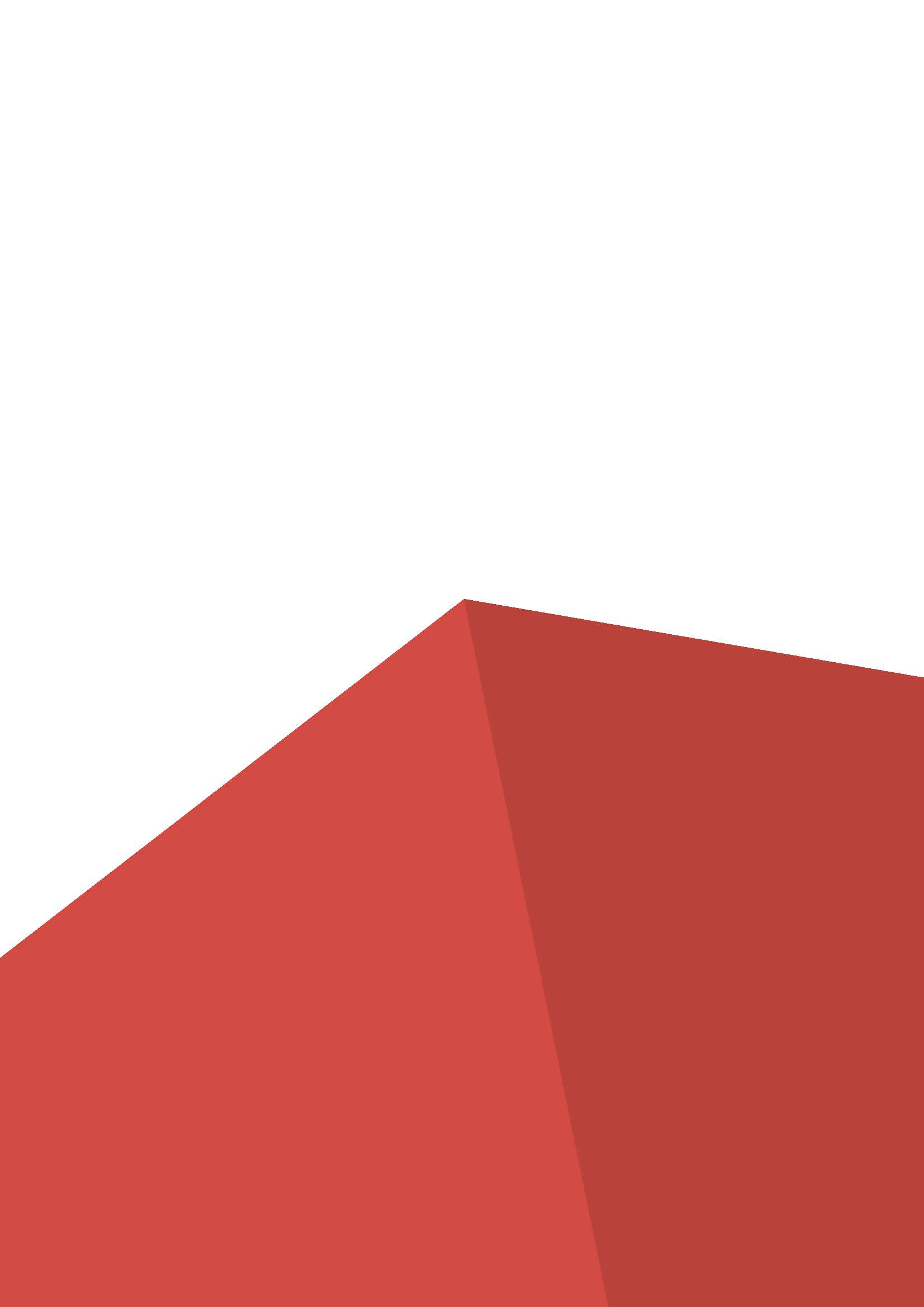 Модули задания и необходимое времяКритерии оценкиНеобходимые приложенияКоличество часов на выполнение задания не более 2 ч.1. ФОРМЫ УЧАСТИЯ В КОНКУРСЕКомандный конкурс: в команде 5 человек.2. ЗАДАНИЕ ДЛЯ КОНКУРСАСодержанием конкурсного задания являются действия полицейского наряда. Участники соревнований получают инструкцию, вооружение и снаряжение. Конкурсное задание имеет несколько модулей, выполняемых последовательно.Конкурс включает в себя демонстрацию навыков начальной профессиональной, тактико-специальной, оперативной и физической подготовки и выполнение специальных приемов и действий участником.Окончательные аспекты критериев оценки уточняются членами жюри. Оценка производится как в отношении работы модулей, так и в отношении процесса выполнения конкурсной работы. Если участник конкурса не выполняет требования техники безопасности, подвергает опасности себя или других конкурсантов, такой участник может быть отстранен от конкурса.Время и детали конкурсного задания в зависимости от конкурсных условий могут быть изменены членами жюри.3. МОДУЛИ ЗАДАНИЯ И НЕОБХОДИМОЕ ВРЕМЯМодули и время сведены в таблице 1 Таблица 1.1 МОДУЛЬЗадание 1. Проведение неполной разборки и сборки автомата Калашникова.Цель: продемонстрировать тактику проведение неполной разборки и сборки автомата Калашникова.Описание объекта: в тире, используя учебный автомат Калашникова, произвести неполную разборку и сборку с минимальным временным показателем. Лимит времени на выполнение задания: не более 5 минут.Лимит попыток: одна.Задание:Используя учебный автомат Калашникова продемонстрировать тактику проведения неполной разборки и сборки.Продемонстрировать минимальный временной показатель.Задание 2. Завязывание «пьяного» узла.Цель: продемонстрировать навыки завязывания «пьяного узла.Описание объекта: на рабочем месте (на парте) используя отрез веревки 1,5 метра участники, соблюдая технику безопасности, на скорость завязывают «Пьяный» узел и самостоятельно пробуют применить в различных ситуациях. Лимит времени на выполнение задания: не более 5 минут.Лимит попыток: 1. однаЗадание:продемонстрировать умение быстро и правильно изготовить пьяный узел.2 МОДУЛЬ Задание 1. Фоторобот.Цель: продемонстрировать умение работы с компьютерной программой.Описание объекта: ноутбук с компьютерной программой, описание человека.Лимит времени на выполнение задания: не более 30 минут.Лимит попыток: одна.Задание:Выполнить специальный тренинг по составлению фоторобота.3 МОДУЛЬ Задание 1. Оказание первой помощи при ДТП.Цель: продемонстрировать умение применения приемов оказания первой помощи пострадавшим при ДТП подручными средствами.Описание объекта: На площадке организовывается сценарий пострадавших.Лимит времени на выполнение задания: не более 15 минут.Лимит попыток: одна.Задание:Осуществить доврачебную помощь при указанных условиях.Задание 2. Одевание общевойскового защитного комплекта.Цель: продемонстрировать умение применения средств индивидуальной защиты.Описание объекта: Общевойсковой защитный комплект, противогаз.Лимит времени на выполнение задания: не более 10 минут.Лимит попыток: одна.Задание:Одеть комплект ОЗК в виде комбинезона за минимальное время.Правильно снять ОЗК.4 МОДУЛЬ Задание 1. Строевая подготовка.Цель: продемонстрировать навыки строевой подготовки.Описание объекта: Приемы одиночной строевой подготовки без оружия.Лимит времени на выполнение задания (на команду): не более 20 минут.Лимит попыток: одна.Задание:1. Движение строевым шагом одиночное, отделением;2. Повороты в движении, разворот кругом.4. Критерии оценкиВ данном разделе определены критерии оценки и количество начисляемых баллов (субъективные и объективные) таблица 2. Общее количество баллов задания/модуля по всем критериям оценки составляет 100.Таблица 2.№ п/пНаименование модуляВремя на выполнение1Начальная профессиональная подготовкаС учетом возраста конкурсантов общее время на выполнение всех модулей не более 3 часов.Время выполнения каждого модуля не лимитировано.2Тактико-специальная подготовкаС учетом возраста конкурсантов общее время на выполнение всех модулей не более 3 часов.Время выполнения каждого модуля не лимитировано.3Оперативная и физическая подготовкаС учетом возраста конкурсантов общее время на выполнение всех модулей не более 3 часов.Время выполнения каждого модуля не лимитировано.4Полицейские навыкиС учетом возраста конкурсантов общее время на выполнение всех модулей не более 3 часов.Время выполнения каждого модуля не лимитировано.КритерийКритерийБаллыБаллыБаллыМнение судейИзмеримаяВсегоAОперативное реагирование51015BФизическая сила15CСтрессоустойчивость1010DСлаженность действий в наряде51520EПрофессиональное обращение с оружием и спецсредствами2020FЮридическая техника15520Всего3565100